Fase 14-15 años14. Cuestionario sobre COVID-19Fecha: _____________________Marca quién ha rellenado el cuestionario: Madre    Padre    Otros (especifica): _________________INSTRUCCIONESA continuación, hay una serie preguntas sobre el contacto que ha tenido su hijo/a con el COVID-19, y los síntomas que ha podido tener. Por favor, responde las siguientes preguntas,CONTACTO CON CASOSSÍNTOMAS DEL COVID-19¡Muchas gracias por tu tiempo!1. ¿Ha estado tu hijo/a en contacto estrecho con alguna persona diagnosticada de COVID-19? No  Sí  No sabe / No contesta1.a. En caso afirmativo, ¿con quién? Adulto del mismo hogar  Niño del mismo hogar Adulto de otro hogar  Niño otro hogar2. ¿Crees que tu hijo/a ha tenido o tiene COVID-19? Sí, confirmado por una prueba positiva Ve a la pregunta 3
 Sí, sospechado por el médico pero sin realizar ninguna prueba. Especifique la fecha: _________   Ve a la pregunta 4                                                             Sí, por sospecha propia Ve a la pregunta 6
 No      3. ¿Qué tipo de prueba? Se puede seleccionar más de una respuesta.  PCR (hisopado naso-faríngeo).                              Especifique la fecha: _________                            Prueba serológica (prueba de anticuerpos)             Especifique la fecha:_________                                                          Prueba rápida (prueba de antígenos)                Especifique la fecha:_________                                                            No sabe / No contesta4. ¿Ha sido tu hijo/a hospitalizado/a por COVID-19? Si.                                                                        Especifique la fecha de entrada y salida: ____________ NoVe a la pregunta 65.¿Necesitó tu hijo cuidados intensivos durante su estancia en el hospital? Sí.                                                                        Especifique número de días en UCI: ______________ No 6. ¿Ha sido alguna persona del hogar hospitalizado/a por COVID-19? Si.                                                                        Especifique la fecha de entrada y salida: ____________ NoFin del cuestionario7.¿Necesitó esa persona cuidados intensivos durante su estancia en el hospital? Sí.                                                                        Especifique número de días en UCI: ______________ No Fin del cuestionario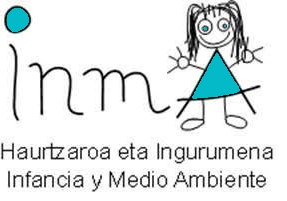 